Муниципальное бюджетное общеобразовательное учреждение«Средняя общеобразовательная школа №41»муниципального образования города Братска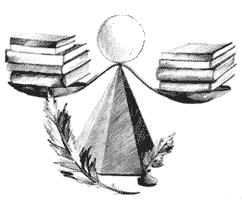 АНАЛИЗ  РАБОТЫ МЕТОДИЧЕСКОЙ СЛУЖБЫМБОУ «СОШ №41»за 2020-2021 учебный годПодготовила Н.А.Шумилова,заместитель директора  по УВРМБОУ «СОШ №41»г. Братск, 2021 годМетодическая тема: «Компетентностный подход как способ достижения нового качества обучения»Цель: определение актуальных проблем реализации компетентностного подхода в образовательном учреждении, создание условий для становления готовности педагогов к реализации компетентностного подхода в обучении детей.Задачи методической службы школы на 2020-2021 учебный год:продолжить реализацию плана работы по методической теме МБОУ «СОШ № 41»: «Компетентностный подход как способ достижения нового качества обучения», внедрение инноваций, работу в сетевых сообществах;обеспечивать условия для внедрения инновационных технологий с целью повышения качества образования;продолжить обобщение и распространение передового опыта работы педагогов через открытые уроки, мастер-классы, участие на педагогических чтениях, конференциях, публикации, в том числе публикации в сети Интернет, ведение персонального сайта;активизировать и стимулировать деятельность педагогов по работе с одаренными детьми и обучающимися, испытывающих затруднения в обучении (осуществление дифференцированного подхода в обучении);создавать условия для развития одаренных обучающихся, для повышения качества участия в предметных и метапредметных олимпиадах, конкурсах, НПК, учебно-исследовательской и проектной деятельности и т.п.;продолжить работу по повышению квалификации педагогами школы через курсовую подготовку, аттестацию, работу в сетевых сообществах школьного, муниципального, регионального и федерального уровней;активизаровать сотрудничество с высшими учебными заведениями, профессиональными колледжами для совершенствования научно – исследовательской, опытно – экспериментальной и инженерной направленности;пополнять базу  банка данных авторских курсов, методических разработок, учебно-исследовательских и проектных работ;активизировать участие педагогов в очных/заочных  профессиональных конкурсах, фестивалях, форумах, салонах, стажировочных площадках муниципального, регионального, всероссийского и международного уровня;проведение семинаров, педагогических советов по оказанию методической помощи по запросам педагогов школы;оказывать методическую помощь, обеспечивающую сопровождение процесса реализации ФГОС НОО, ООО, СОО;ориентировать педагогов на ценностные установки, цели, задачи, определенные государственным стандартом, отбор инновационных форм и методов образовательной деятельности, ориентированных на системно-деятельностный подход и повышение качества образования в целом;создание условий для работы инновационной площадки, разработка проведение анкетирования, плана работы ПТГ.Анализ методической работы школы за 2020-2021 учебный год проведен на основе данных мониторинга деятельности образовательных организаций по направлениям «Кадровое обеспечение», «Инновационная и научно-методическая деятельность», «Развитие творческого и интеллектуального потенциала учащихся».Методическое сопровождение осуществляется через методические объединения учителей начальных классов (руководитель Татарникова А.С.), учителей гуманитарных предметов (руководитель Гузова Е.И.), учителей предметов естественно-научного цикла (руководитель Бочко С.Б.), учителей Физического воспитания, технологии и эстетического цикла (руководитель Моисеев Е.Ю.), учителей иностранного языка (руководитель Шумилова Н.А.).РАЗДЕЛ  1. КАДРОВОЕ ОБЕСПЕЧЕНИЕ. «Кадры решают всё!»Образовательная деятельность в МБОУ «СОШ №41» осуществляется 75 педагогами, из них 70 учителей-предметников и 5 членов администрации. Педагогический состав МБОУ «СОШ № 41» ежегодно проходит процедуру аттестации в соответствии с графиком, на окончание 2020-2021 учебного года 19 учителей (27%) имеют высшую квалификационную категорию, 27 учителей (38,6%) - первую квалификационную категорию, 22 учителя (31,4%) аттестованы на соответствие занимаемой должности, двум педагогам (3%) предстоит пройти процедуру аттестации. Таким образом, 66% педагогического состава аттестованы на высшую и первую квалификационные категорию.В 2020-2021 учебном году были внесены изменения в прохождение процедуры аттестации, изложенные в Приказе Министерства Просвещения РФ № 193 от 28.04.2020г. «О продлении действующей квалификационной категории до 31 декабря 2020г.», Приказе Министерства Просвещения Российской Федерации от 11 декабря 2020г. № 713 «Об особенностях аттестации педагогических работников организаций, осуществляющих образовательную деятельность». В соответствии с этими документами, сроки действия имеющихся квалификационных категорий педагогических работников были продлены до 31 декабря 2020 г., которые заканчивались в период с 1 апреля по 1 сентября 2020 г.;  также, согласно Приказу Министерства Просвещения от 11 декабря 2020 года № 713, продлились сроки действия аттестации педагогических работников до 31 декабря 2021 года, которые заканчивались в период с 01 сентября 2020 года по 01 октября 2021 года. Таким образом, 3 педагогам нашей образовательной организации были продлены сроки действующих квалификационных категорий.Кроме процедуры аттестации, педагоги МБОУ «СОШ №41» активно повышают свой квалификационный уровень, обучаясь на курсах повышения квалификации, участвуя в работе семинаров, вебинаров, сетевых сообществ.Курсы повышения квалификации  в очном, очно-заочном, с применением дистанционных технологий формате за три  последних учебных года прошли  69 учителей – предметников и членов администрации. В 2020-2021 учебном году в очно-заочном формате с применением дистанционных технологий прошли курсы квалификации 10 педагогов:в дистанционном формате:в работе сетевых сообществ  были  задействованы: сертифицированные вебинары, семинары прослушали:Результаты деятельности педагогов по повышению уровня профессионального образования по личным маршрутам развития представлены в диаграмме:  Анализируя данные диаграммы, в 2020-2021 учебном году отмечается резкий скачок по прохождению курсов повышения квалификации. КПК стали доступны в различных форматах: очном, дистанционном и очно - заочном с применением дистанционных технологий. Кроме того многие курсы повышения квалификации предлагают программу разной длительности от 16 до 144 часов. Динамика развивающихся событий в образовании, передовых педагогических идей, современных вызовов требует мобильности, информированности, поисков путей решения проблем  не только через обучение педагогов, но и трансляцию этих идей на широкую педагогическую общественность. Такие форматы общения педагогов  как семинары, вебинары, встречи в рамках сетевых сообществ всегда популярны, могут предложить широкий выбор тем и направлений, актуальных для каждого конкретного педагога здесь и сейчас. Поэтому, такая форма повышения уровня профессиональных знаний и компетенций наиболее популярна среди учителей нашей школы.РАЗДЕЛ  2. ИННОВАЦИОННАЯ И НАУЧНО-МЕТОДИЧЕСКАЯ ДЕЯТЕЛЬНОСТЬ.Анализ работы по инновационной  и научно-методической деятельности  включает информацию о наличии статуса инновационной, педагогической, пилотной, стажировочной площадки; представлении результатов и опыта деятельности в рамках этих площадок, подготовке и проведении МБОУ «СОШ №41» организационно-методических мероприятий для педагогов (семинары, мастер-классы, события в рамках деятельности сетевых сообществ), предоставлении базы ОО для проведения организационно-методических мероприятий (конкурсы профмастерства, семинары, совещания), участии педагогов в региональных конкурсах в очном и дистанционном формате, предствление опыта работы в НПК, мастер-классах, семинарах и методических днях; авторских публикаций в сборниках научно-методических и научно-практических конференций, работу в качестве экспертов, участие в образовательных марафонах и событиях, организованных МАУ ДПО «ЦРО», использования электронных образовательных ресурсов, систем дистанционного обучения, участия библиотекарей в реализации мероприятий, использовании сервисов ЦРО.В 2020-2021 учебном году МБОУ «СОШ № 41» внесена в перечень образовательных организаций Иркутской области, имеющих статус региональной инновационной площадки, согласно Распоряжению министерства образования Иркутской области № 1165-мр от 30 июня 2021 года. Реализуемое направление «Создание автоматизированной системы сбора данных о педагогической деятельности учителя для повышения профессионального уровня педагога». На базе МБОУ «СОШ № 41» в 2020/21учебном году проводились различные организационно-методические мероприятия для учителей: семинары, мастер-классы, события в рамках деятельности ШСП, организаторами которых были педагоги нашей ОО.Трансляция опыта работы и методическая деятельность педагогов транслировалась по различным направлениям: участие в профессиональных конкурсах, выступления на заседаниях методических объединений, ШСП, семинарах, вебинарах, научно-практических и научно-методических конференциях, публикациях в журналах и сборниках конференций, размещение на персональных сайтах и сети Интернет.Результаты участия педагогов школы в профессиональных конкурсах муниципального, регионального и всероссийского уровня в 2020-2021 учебном году представлены в таблице:Обобщение и распространение опыта работы через участие учителей МБОУ «СОШ №41» в НПК, НМК, тематических семинарах в рамках работы сетевых сообществ в различных форматах на муниципальном, региональном, всероссийском и федеральном уровне в 2020-2021 учебном году представлено в таблице:Публикации передовых методических разработок, статей, конспектов уроков, учебно-практических пособий и методических инструкций размещены в различных пространствах: печатных издательствах регионального, всероссийского и международного уровня, сборниках НПК и НМК, материалах сетевых сообществ, интернет-ресурсах:Высокий профессиональный уровень педагогов МБОУ «СОШ №41» позволяет заниматься экспертной деятельностью по проведению оценивания положений и конкурсных документов, быть экспертами в профессиональных и детских предметных и метапредметных конкурсах, участвовать в процедуре аттестации на первую и высшую квалификационную категорию.Индивидуальные траектории развития педагогов позволяют выбрать актуальное направление и те проблемы, которые интересуют учителя в определенный момент или позволяют сформировать профессиональные компетенции. Образовательные события и марафоны направлены на  реализацию индивидуальных  запросов педагогов. В 2020-2021 учебном году педагоги школы приняли участие в образовательных событиях, марафонах:За три последних года, начиная с 2018-2019, количество методических событий, направленных на обобщение и распространение опыта работы педагогов представлено на диаграмме:Анализируя данные диаграммы за три года, можно сделать вывод о том, что сократилось количество организационно-методических мероприятий, организованных на базе МБОУ «СОШ №41», что связано не только с ограничениями условий работы в период пандемии, но и переустановкой приоритетов педагогов с коллективных форм организации методической работы на индивидуальные, в соответствии с личными потребностями и запросами.РАЗДЕЛ 3. МЕРОПРИЯТИЯ, НАПРАВЛЕННЫЕ НА РАЗВИТИЕ ТВОРЧЕСКОГО И ИНТЕЛЛЕКТУАЛЬНОГО ПОТЕНЦИАЛА ОБУЧАЮЩИХСЯ И НА ФОРМИРОВАНИЕ ОСОЗНАННОГО ПРОФЕССИОНАЛЬНОГО ВЫБОРА.Работа с одаренными детьми - одна из приоритетных задач системы образования, направленная на развитие творческого и интеллектуального потенциала обучающихся в соответствии с требованиями ФГОС. Важным и ведущим инструментом работы в работе с учащимися, проявляющими способности к изучению отдельных предметов является подготовка к Всероссийской олимпиаде школьников. Проведение школьного, муниципального, регионального и всероссийского уровня всероссийской олимпиады школьников  имеет ряд преимуществ для выпускников уровня СОО, являющимися победителями/призерами регионального и/или всероссийского уровня. Очень важно проработать все аспекты подготовки участия во ВсОШ, что бы учащиеся получили возможность льготного поступления в ВУЗы.Результаты ШЭ ВсОШ за три года:Школьный этап Всероссийской олимпиады школьников::Результаты МЭ ВсОШ за три года:Результаты РЭ ВсОШ за три года:Анализируя данные за три года по результатам участия обучающихся МБОУ «СОШ №41» за три года, можно сделать вывод о том, что количество участников ШЭ ВсОШ достигло максимального процента от количества обучающихся в 2019-2020 учебном году. В 2020-2021 учебном году количество участников этого этапа сократилось практически в два раза по сравнению с результатами 19/20 учебного года, и ниже общего количества участников 2018-2019 учебного года. Если сравнить качество участия в ШЭ ВсОШ, то оно достигло уровня 2018-2019 учебного года и составляет более 21%, что выше на 4,1% по сравнению с качеством участия в 2019-2020 учебном году.Что касается результатов МЭ ВсОШ за последние три года, то количество победителей и призеров остается неизменным, процент качества участия в МЭ ВсОШ вырос с 24,3% в 2018-19 учебном году до 51,5% в 20-21 учебном году. При этом количество участников муниципального этапа в 2020-2021 было наименьшим за три года.Результаты регионального этапа ВсОШ по качественному критерию снижаются в течение трех лет. Сократилось количество предметов, остался только испанский язык, сокращается соответственно и количество участников. Качество результатов участия в РЭ ВсОШ снизилось на 25% по сравнению с результатами прошлого учебного года, и на 32,1% по сравнению с результатами 2018-2019 учебного года.Еще одним важным показателем развития творческого и интеллектуального потенциала обучающихся является подготовка к участию в предметных и метапредметных конкурсах, марафонах, играх и других событиях по педагогическому сопровождению одаренных детей.На базе МБОУ «СОШ №41» традиционно проводятся  предметные дистанционные конкурсы «Олимпис. Осенняя сессия», «Олимпис. Весенняя сессия», «Русский медвежонок», «Кенгуру», «Британский Бульдог», «Инфознайка». Количество участников таких конкурсов ежегодно остается высоким, что говорит об интересе учащихся школы к таким предметным конкурсам. Важным показателем реализации индивидуального подхода в развитии одаренных детей  служит подготовка к очным предметным конкурсам, научно-практическим конференциям, компетентностной олимпиаде дял учащихся 4-х классов. Внимательно изучив данные таблиц и диаграмм за три года по подготовке учащихся к предметным и метапредметным событиям следует вывод о том, что наименьшее количество участий в региональных мероприятиях, муниципальные очные конкурсы пользуются большим успехом среди обучающихся, в сравнении с региональными. Наиболее популярны дистанционные конкурсы, ребята участвуют массово, и результаты таких мероприятий имеют мотивационную направленность. Если анализировать участие по уровням образования, то наибольшее количество участников на уровне НОО, затем уровень ООО, и наименьшее количество участников дает уровень СОО. Также следует отметить предметную направленность мероприятий.  Не принимают участие в предметных конкурсах по химии, биологии, математике.Выводы:Кадровый состав МБОУ «СОШ №41» состоит из квалифицированных педагогов и позволяет осуществлять образовательную деятельность на высоком уровне.Методическое сопровождение педагогов осуществляется с помощью деятельности пяти предметных методических объединений.Методическая деятельность осуществляется  в соответствии с планом методической работы и с учетом индивидуальных маршрутов педагогов школы, их индивидуальных запросов и планов саморазвития.Педагогическое сопровождение одаренных учащихся ведется в соответствии с индивидуальными потребностями и направлено на развитие их творческого и интеллектуального потенциала.Выбор инструментов для реализации индивидуального маршрута развития педагога зависит от намеченного маршрута и запросов учителей школы в целом.Развитие методической активности педагогов следует стимулировать в зависимости от достигнутых результатов. Необходимо создать условия для работы ПТГ по теме инновационной площадки. ПЦель и задачи на 2021-2022 учебный год:Методическая тема: «Компетентностный подход как способ достижения нового качества обучения»Цель: определение актуальных проблем реализации компетентностного подхода в образовательном учреждении, создание условий для становления готовности педагогов к реализации компетентностного подхода в обучении детей.Задачи методической службы школы на 2021-2022 учебный год:продолжить реализацию плана работы по методической теме МБОУ «СОШ № 41»: "Компетентностный подход как способ достижения нового качества обучения", внедрение инноваций, работу в сетевых сообществах;обеспечивать условия для внедрения инновационных технологий с целью повышения качества образования;продолжить обобщение и распространение передового опыта работы педагогов через открытые уроки, мастер – классы, участие на педагогических чтениях, конференциях, публикации, в том числе публикации в сети Интернет, ведение персонального сайта;активизировать и стимулировать деятельность педагогов по работе с одаренными детьми и обучающимися, испытывающих затруднения в обучении (осуществление дифференцированного подхода в обучении);создавать условия для развития одаренных обучающихся,  для  повышения качества участия в предметных и метапредметных олимпиадах, конкурсах, НПК, учебно-исследовательской и проектной деятельности и т.п.;продолжить работу по повышению квалификации педагогами школы через курсовую подготовку, аттестацию, работу в сетевых сообществах школьного, муниципального, регионального и федерального уровней;активизировать сотрудничество с высшими учебными заведениями, профессиональными колледжами для совершенствования научно – исследовательской, опытно – экспериментальной и инженерной направленности;пополнять базу  банка данных авторских курсов, методических разработок, учебно-исследовательских и проектных работ;активизировать участие педагогов в очных/заочных  профессиональных конкурсах, фестивалях, форумах, салонах, стажировочных площадках муниципального, регионального, всероссийского и международного уровня;организовать проведение семинаров, педагогических советов по оказанию методической помощи по запросам педагогов школы;оказывать методическую помощь, обеспечивающую сопровождение процесса реализации ФГОС НОО, ООО, СОО;ориентировать педагогов на ценностные установки, цели, задачи, определенные государственным стандартом, отбор инновационных форм и методов образовательной деятельности, ориентированных на системно-деятельностный подход и повышение качества образования в целом;создание условий для работы инновационной площадки, разработка проведение анкетирования, плана работы ПТГ;изучить новые ФГОС для уровня НОО и ООО, провести семинары для педагогов, работающих на уровнях начального общего и основного общего образования.Анализ подготовила зам.директора по УВР Н.А.ШумиловаКадровое обеспечение по состоянию на 01. 07. 2021года.Аттестация педагогических работниковКадровое обеспечение по состоянию на 01. 07. 2021года.Аттестация педагогических работниковКадровое обеспечение по состоянию на 01. 07. 2021года.Аттестация педагогических работниковКадровое обеспечение по состоянию на 01. 07. 2021года.Аттестация педагогических работниковКадровое обеспечение по состоянию на 01. 07. 2021года.Аттестация педагогических работниковКадровое обеспечение по состоянию на 01. 07. 2021года.Аттестация педагогических работниковКадровое обеспечение по состоянию на 01. 07. 2021года.Аттестация педагогических работниковКадровое обеспечение по состоянию на 01. 07. 2021года.Аттестация педагогических работниковКадровое обеспечение по состоянию на 01. 07. 2021года.Аттестация педагогических работниковКадровое обеспечение по состоянию на 01. 07. 2021года.Аттестация педагогических работниковКадровое обеспечение по состоянию на 01. 07. 2021года.Аттестация педагогических работниковОбщее количество педагогических работников с учетом руководителя и заместителей, но без учета внутренних и внешних совместителейКоличество педагогических работников, аттестованных на квалификационные категории (первая, высшая), на соответствие занимаемой должности.Количество педагогических работников, аттестованных на квалификационные категории (первая, высшая), на соответствие занимаемой должности.Количество педагогических работников, аттестованных на квалификационные категории (первая, высшая), на соответствие занимаемой должности.Количество педагогических работников, аттестованных на квалификационные категории (первая, высшая), на соответствие занимаемой должности.Количество педагогических работников, аттестованных на квалификационные категории (первая, высшая), на соответствие занимаемой должности.Количество заместителей, руководителей, совмещающих педагогические должности и аттестованных на квалификационные категории (первая, высшая).Количество заместителей, руководителей, совмещающих педагогические должности и аттестованных на квалификационные категории (первая, высшая).Количество заместителей, руководителей, совмещающих педагогические должности и аттестованных на квалификационные категории (первая, высшая).Количество заместителей, руководителей, совмещающих педагогические должности и аттестованных на квалификационные категории (первая, высшая).Количество заместителей, руководителей, совмещающих педагогические должности и аттестованных на квалификационные категории (первая, высшая).Общее количество педагогических работников с учетом руководителя и заместителей, но без учета внутренних и внешних совместителей123457891011Общее количество педагогических работников с учетом руководителя и заместителей, но без учета внутренних и внешних совместителейОбщее количество педагогических работников образовательной организации без учета заместителей и руководителя (учитываются работники по основной должности)Кол-во педагогических работников, аттестованных на высшую квалификационную категорию (без учета руководителя и заместителей)Кол-во педагогических работников, аттестованных на первую квалификационную категорию (без учета руководителя и заместителей)Кол-во педагогических работников, аттестованных на соответствие должности (без учета руководителя и заместителей)Не имеют КК, не аттестованы на соответствие должности (без учета руководителя и заместителей)Руководитель и заместители руководителя в ОО (количество)Руководитель и заместители руководителя, аттестованных
на высшую квалификационную категориюРуководитель и заместители руководителя, аттестованных
на первую квалификационную категориюРуководитель и заместители руководителя, аттестованных на соответствие должности Руководитель и заместители руководителя, не имеющих квалификационной категории и не аттестованых на соответствие должности 7570192722251220Повышение квалификации на 01.07.2021годаПовышение квалификации на 01.07.2021годаПовышение квалификации на 01.07.2021годаПовышение квалификации на 01.07.2021годаПовышение квалификации на 01.07.2021годаКол-во педагогических работников в ООИз общего числа педагогических работников прошли повышение квалификации 16-72 ч и более (за период 01 июля 2018 - 2021г),
включая руководителей и заместителей руководителя организации, совмещающих должность педагогического работникаИз общего числа педагогических работников прошли повышение квалификации 16-72 ч и более (за период 01 июля 2018 - 2021г),
включая руководителей и заместителей руководителя организации, совмещающих должность педагогического работникаИз общего числа педагогических работников охвачены другими формами (сертифицированные семинары, ШСП), включая руководителей и заместителей руководителя организации, совмещающих должность педагогического работникаИз общего числа педагогических работников охвачены другими формами (сертифицированные семинары, ШСП), включая руководителей и заместителей руководителя организации, совмещающих должность педагогического работникавсего*%всего*%7569926485№ п/пФ.И.О.Должность, предмет преподавания 
(для учителей)Тема курсовой подготовкиДата обученияБазовое учреждение обучения (по удостоверению)Документ об окончании обучения (удостоверение №)Количество часов, от 16 часов и более1Бочко Светлана Брониславовнаучитель физики и математики«Углубленная и олимпиадная подготовка обучающихся по математике»с 11 февраля по 24 марта и с 22 марта по 26 марта 2021 г.ФГБОУ ВО «Иркутский государственный университет», Педагогический институт отделение физико-математического, естественнонаучного и технологического образования, г. Иркутсксертификат72 часа2Власова Екатерина Валерьевнадиректор1. «Обучение работников образовательных организаций приемам и методам оказания первой помощи» 
2.«Смешанное обучение как технология индивидуализации общего образования»27.01.2021 г - 03.02.2021г.




с 19 февраля по 18 марта 2021 г.ООО «УЦ «Байкальский Центр Образования», 



МАУ ДПО
«Центр развития образования», 72 часа,
г.Братскудостоверение № 382412302739 




удостоверение №
38240902516218 часов






72 часа3Мамцева Ирина Георгиевнаучитель физической культуры«Преподавание физической культуры и спорта по основным общеобразовательным программам в условиях перехода к ФГОС»с 27 января 2021 г. По 27 февраля 2021 г.ФГБОУ ВО «Байкальский государственный университет», Институт повышения квалификации, г.Иркутскудостоверение № 38320000539572 часа4Мельникова Наталья Викторовнаучитель информатики и ИКТ«Основы программирования на Python»с 12 марта 2021 г. по 12 апреля 2021г.ФГБОУ ВО «Байкальский государственный университет», Институт повышения квалификации, г.Иркутскудостоверение № 38350000013372 часа5Пинаева Марина Вячеславовназам.директора по УВР, учитель информатики и ИКТ«Основы программирования на Python»с 12 марта 2021 г. по 12 апреля 2021г.ФГБОУ ВО «Байкальский государственный университет», Институт повышения квалификации, г.Иркутскудостоверение № 38350000013472 часа6Соловово Александр Владимировичмастер производственного обучения1. «Повышение квалификации мастеров производственного обучения вождению транспортных средств»
2.«Повышение квалификации преподавателей, осуществляющих подготовку водителей транспортных средств»
3. «Контролер технического состояния автотранспортных средств»с 05 февраля 2021г. по 04 марта 2021г.






с 12 февраля 2021 г. По 04 марта 2021г.


дата выдачи 04 марта 2021г.ООО «ПрофЦентр», г.Братск








ООО «ПрофЦентр», г.Братск




ООО «ПрофЦентр», г.Братскудостоверение ПЦУ 000042








удостоверение ПЦУ 000043




диплом № ПЦ 000030145 часов








106 часов




250 часов7Чернышова Ольга Алексеевнаучитель математики«Методика обучения математике в основной школе в условиях перехода к ФГОС"с 27 января 2021 г. по 27 февраля 2021 г.ФГБОУ ВО «Байкальский государственный университет» Институт повышения квалификации, г.Иркутскудостоверение № 38320000537172 часа8Чувасова Татьяна Леонидовнаучитель математики«Методика обучения математике в основной школе в условиях перехода к ФГОС"с 27 января 2021 г. по 27 февраля 2021 г.ФГБОУ ВО «Байкальский государственный университет» Институт повышения квалификации, г.Иркутскудостоверение № 38320000537272 часа9Черемных Анна Анатольевнаучитель английского языка«Смешанное обучение как технология индивидуализации общего образования»с 19 февраля по 18 марта 2021 г.МАУ ДПО
«Центр развития образования», 
г.Братскудостоверение №30240902516972 часа10Моисеев Евгений Юрьевичучитель внеурочной деятельности«Смешанное обучение как технология индивидуализации общего образования»с 19 февраля по 18 марта 2021 г.МАУ ДПО
«Центр развития образования»,
г. Братскудостоверение № 38240902516672 часа№Ф.И.О.Должность, предмет преподавания(для учителей)Тема курсовой подготовкиДата обученияБазовое учреждение  обученияДокумент об окончании обучения (удостоверение №)Количество часов, от 16 часов и болееАнпилоговаЕленаСергеевнаУчитель начальных классовПродуктивность учебной деятельности младших школьников общеобразовательных учреждений в рамках реализации ФГОС НООс 12 декабря по 30 декабря 2020 г.ООО «Инфоурок», г. Смоленск0017368372 часаБочкоСветлана БрониславовнаУчитель математики и физики1.Практика осознанности и развития эмоционально-телесного интеллекта для саморегуляции и профилактики профессионального выгорания2. Углубленная и олимпиадная подготовка учащихся 8-11 классов по физикеАвгуст 2020г.,с 19.10.2020г. по 30.11.2020г.,он-лайн школа «Фоксфорд», г. МоскваФГАОУ ВО «Московский физико-технический институт (национальный исследовательский университет)», г.Москва,4017511-1897,77241181391072 часа108 часовБыковаИринаАндреенваПедагог-психологПрофориентационная работа с обучающимися, склонными к девиантному поведению14-23.12.2020г.ФГБОУ ВО «ИГУ», г.ИркутскИдет по почте72 часаВоропаеваКристинаСергеевнаУчительвнеурочной  деятельностиОнлайн курс «Summer Grove» для хореографовиюньМеждународный хореографический форум «Summer Grove», г.Казаньсертификат56 часовДегтярева Василина НиколаевнаУчитель истории и обществознанияОрганизация деятельности педагогических работников по классному руководствуСентябрь 2020г.ООО «Центр инновационного образования и воспитания», г. Саратов443-1665 16317 часовКовешниковаОльгаАлексеевнаУчительинформатикиОсобенности преподавания информатики в условиях реализации ФГОС общего образованияс 26.10.2020г. по 12.11.2020гГАУ ДПО «Институт развития образования Иркутской области», г.Иркутск38310148567336 часовКондратьеваИринаЕвгеньевнаУчитель информатикиОсобенности преподавания математики в условиях реализации ФГОС общего образования,с 01 июня 2020 г. По 18 июня 2020г.ГАУ ДПО «Институт развития образования Иркутской области»0800000397972 часаКульпинаТатьянаИвановнаУчительНачальныхклассов1.Развитие профессиональной компетентности учителя начальных классов в контексте ФГОС НОО и профессионального стандарта2. Организация деятельности педагогических работников по классному руководствус 25 июня 2020г. По 23 июля 2020 г.14.09.2020г.ООО «Центр развития педагогики», г. Санкт-Петербург ООО «Центр инновационного образования и воспитания», г. Саратов7827 00517228443-1663260144часа17 часовЛагутаОльгаЕвгеньевнаУчительанглийскогоязыкаСпецифика преподавания английского языка с учетом требований ФГОСс 18.08.2020 по 24.08.2020 гг.ООО «Центр повышения квалификации и переподготовки «Луч знаний»,  г. Красноярск18000239128272 часаЛютыхСветланаАлексеевнаУчитель ОБЖ и физической культуры1.Использование современных дистанционных технологий и интерактивных сред электронного обучения в организации образовательного процесса в школе в условиях сложной санитарно-эпидемиологической обстановки с учетом требований ФГОС2.Организация деятельности педагогических работников по классному руководству04.07.2020г14.09.2020ООО «НПО ПрофЭкспортСофт», г.БрянскООО «Центр инновационного образования и воспитания», г.Саратов8275073443-159163672 часа17 часовМаркидоноваЛюдмилаВячеславовнаУчительначальных классовКлассный руководитель в современной школе27.07.2020ООО «Мультиурок», г.Смоленск6727 0001856972 часаМалиновскаяНатальяАлександровнаУчительначальных классовПродуктивность учебной деятельности младших школьников общеобразовательных учреждений в рамках реализации ФГОС НОО05.10.2020-21.10. 2020ООО «Инфоурок», г. Смоленск,0015443372часаМамцеваИринаГеоргиевнаУчительфизическойкультурыИспользование современных дистанционных технологий и интерактивных сред электронного обучения в организации образовательного процесса в школе в условиях сложной санитарно-эпидемиологической обстановки с учетом требований ФГОС16.07.2020г.НПО ПрофЭкспортСофт,  г. Брянск00000000561285672 часаМаньковаВалентина АлександровнаПедагог-психологПрофориентационная работа с обучающимися, склонными к девиантному поведению03.- 12.12.2020г..ФГБОУ ВО «ИГУ», г.ИркутскИдет по почте72 часаНазароваОльгаВитальевнаУчительматематикиОсобенности преподавания математики в условиях реализации ФГОС общего образованияс 01 июня 2020 г. По 18 июня 2020г.ГАУ ДПО «Институт развития образования Иркутской области»,08000003980772 часаНедошивкоГалинаАлексеевнаУчительхимииТехнология оценивания выполнения лабораторных работ ОГЭ по химии»,с 20 марта по 09 апреля 2020г.,ГАУ ДПО «Институт развития образования Иркутской области», г. Иркутсксертификат16 часовРусавинаСветланаДмитриевнаУчительистории и обществознанияОрганизация деятельности педагогических работников по классному руководству14.09.2020 г.ООО «Центр инновационного развития и воспитания», г.Саратов,443-167222817 часовСеминаТатьянаАлександровнаУчительначальныхклассов1.Мотивация учебной деятельности обучающихся2.Работа с одаренными детьми в условиях реализации ФГОС03.07.2020г03 сентября 2020гООО «Мультиурок», г. СмоленскООО «Современные Технологии Безопасности»,  г. Смоленск6727 000181050027853572 часа72 часаСтроговаНатальяАлександровнаУчительгеографииПедагогика и методика преподавания географии в условиях реализации ФГОСс 19 августа 2020г. По 16 сентября 2020гООО «Инфоурок», г. Москва0014811272 часаУльяноваОльгаВалентиновнаУчительматематикиОсобенности преподавания математики в условиях реализации ФГОС общего образованияс 01 июня 2020 г. По 18 июня 2020г.ГАУ ДПО «Институт развития образования Иркутской области08000003983672 часа211Ташкенова Лариса Валентиновнаучитель начальных классов"Основы религиозных культур и светской этики"12.05.2021ООО "Инфоурок"Удостоверение № 20151572 часов22Влащик Светлана Альбертовнаучитель начальных классов"Организация образовательного процесса по ОРКСЭ в контексте ФГОС"с 06 мая по по 27 мая 2021г.ООО "Центр развития педагога"Удостоверение № 7827 00599212108 часов23Цепелева Татьяна Анатольевнаучитель начальных классов"Функциональная грамотность: развиваем в начальной школе".04.04.2021Автономная Некоммерческая организация дополнительного профессионального образования «Школа анализа данных»Удостоверение №2021501604324 часа24Ратке Виктория Адамовнаучитель начальных классов«Организация образовательного процесса по ОРКСЭ в контексте ФГОС»с 06 мая по 27 мая 2021 годаООО «Центр развития педагогики», г.Санкт-Петербургудостоверение № 7827 00599084108 часов25Махиня Людмила Васильевнаучитель русского языка и литературы«Моделирование современного учебного занятия по русскому языку»04.06.2021г. - 21.06.2021г.ГАУ ДПО ИРОУдостоверение72 часа26Гузова Елена Ивановнаучитель истории и обществознания«Историческое и обществоведческое образование: ресурсы, проблемы и перспективы»10.06.2021г. –16.06.2021г.Институт непрерывного образования ФГБОУ ВО Бурятского государственного университета имени Доржи БанзароваУдостоверение36 часов27Просянок Марина Алексеевнаучитель физической культуры«Совершенствование процесса преподавания физической культуры в условиях введения и реализации ФГОС общего образования»с 27 января 2021 года по 03 февраля 2021 годаАвтономная некоммерческая организация дополнительного профессионального образования «Институт современного образования», г.Воронежудостоверение № 36241360008736 часов28Кударь Александр Федоровичпедагог дополнительного образования«Современные технологии в системе дополнительного образования детей в контексте Федерального проекта «Успех каждого ребенка»с 28 января 2021г. по 25 февраля 2021 годаАНО ДПО «Институт современного образования», г .Воронеж№ 362413938690 удостоверение72 часа29Астапенко Анна Николаевнаучитель физической культуры1. Инклюзивное образование для учеников с нарушениями зрения
2.Инклюзивное образование для учеников с РАС 
3. Работа с трудным поведением:принципы и инструменты12 января 2021г.


13 января 2021г.

14 января 2021г.АНО ДПО «Школа анализа данных», г.Москва
АНО ДПО «Школа анализа данных», г.Москва
АНО ДПО «Школа анализа данных», г.Москваудостоверение №2020520818

удостоверение №2020520817
удостоверение № 202052081616 часов


16 часов

16 часов30Черемных Анна Анатольевнаучитель английского языка1. Работа с трудным поведением: принципы и инструменты

2.Оценивание для обучения24.02.21



24.02.21АНО ДПО «Школа анализа данных», г.Москва

АНО ДПО «Школа анализа данных», г.Москваудостоверение №20215007231


удостоверение №021500723016 часов



36 часов31Мамцева Ирина Георгиевнаучитель физической культуры«Методико-практические аспекты организации физического воспитания в контексте ФГОС»,22.04.21ГАУ ДПО «Институт развития образования Иркутской области»удостоверение72 часа32Тарасова Ирина Николаевнаучитель технологииСовершенствование содержания и методики преподавания предметной области «Технология». В том числе стажировка по модулю «Поварское дело».05.04.2021Государственном автономном учреждении дополнительного профессионального образования города Иркутска.Удостоверение 38240914675984 часа№ п/пФ.И.О. (полностью)Направление сетевого сообщества1Кульпина Татьяна ИвановнаШСП по направлению "Начальная школа"2Малиновская Наталья НиколаевнаШСП по направлению "Начальная школа"3Долженко Марина ИвановнаШСП по направлению "Начальная школа"4Заботина Ирина ВалерьевнаШСП по направлению "Начальная школа"5Ташкенова Лариса ВалентиновнаШСП по направлению "Начальная школа"6Сёмина Татьяна СергеевнаШСП по направлению "Начальная школа"7Зверяко Оксана АнатольевнаШСП по направлению "Начальная школа"8Цепелева Татьяна АнатольевнаШСП по направлению "Начальная школа"9Ратке Виктория АдамовнаШСП по направлению "Начальная школа"10Кутимская Галина ИвановнаШСП по направлению "Начальная школа"11Маркидонова Людмила ВячеславовнаШСП по направлению "Начальная школа"12Гребенюк Ирина БорисовнаШСП по направлению "Русский язык и литература"13Гузова Елена ИвановнаШСП по направлению "История и обществознание"14Дегтярева Василина НиколаевнаШСП по направлению "История и обществознание"15Махиня Людмила ВасильевнаШСП по направлению "Русский язык и литература"16Русавина Светлана ДмитриевнаШСП по направлению "История и обществознание"17Черемных Анна АнатольевнаШСП по направлению "Иностранный язык"18Добробабина Тамара ИвановнаШСП по направлению "Иностранный язык"19Добробабин Николай ПантелеймоновичШСП по направлению "Иностранный язык"20Давыдова Татьяна ДаниловнаШСП по направлению "Иностранный язык"21Кириченко Елена ПетровнаШСП по направлению "Иностранный язык"22Жерносек Ольга ВладимировнаШСП по направлению "География"23Строгова Наталья АлександровнаШСП по направлению "География"24Першина Татьяна ВладимировнаШСП по направлению "Иностранный язык"№ п/пФ.И.О.Должность, 
предмет преподавания
(для учителей)Тема семинара/вебинараДата обученияБазовое учреждение обучения (по сертификату)Документ об обучении (вид, №)1Гузова Елена Ивановнаучитель, история и обществознание"Взаимодействие с обучающимися, их родителями и законными представителями: права и законные интересы обучающихся, их обязанности в образовательном процессе"
«Изменения в концепции преподавания учебного курса «История России»«Ключевые компетенции учителя в соответствии с требованиями профессионального стандарта»
"Школа методиста «Методическое сопровождение педагогов как ресурс достижения актуальных задач в области образования»
«Цифровые образовательные инструменты в практике смешанного обучения»
«Новые требования к рабочим программам учебных предметов»
«Аттестация учителей на основе ЕФОМ»
«Геймификация в электронном и смешанном обучении»
«Приемы мотивации в организации непосредственной образовательной деятельности»
«ФГОС: цели и условия достижения образовательных результатов»
«Развивающий подход: что нужно знать, чтобы разработать современный урок?»
«Личность педагога в достижении планируемого качества образовательной среды»Обществознание как учебный предмет: актуальные теоретические и методические вопросы
«Новые компетенции учителя: методическая деятельность и наставничество»
«Профессиональная деятельность педагога: юридические аспекты прав и обязанностей педагогического работника»
«Современный урок: каким ему быть сегодня?»
«Методические аспекты разработки и применения образовательных квестов»
Проблемные вопросы преподавания обществознания26.01.2021-
27.01.2021г.
28.01.2021г.



16.02.2021г.-17.02.2021г.


16.03.2021г.




24.03.2021г.

01.04.2021г.-02.04.2021г.
13.04.2021г.-14.04.2021г.

16.04.2021г.

20.04.2021г.-21.04.2021г.




22.04.2021г-
23.04.2021г.


25.05.2021 – 26.05.202 1г.


25.05.2021 – 26.05.202 1г.


25.05.2021 – 26.05.2021г.


31.05.2021 – 01.06.2021 г.


08.06.2021 – 09.06.2021г.


15.06.2021 – 16.06.2021г.


22.06.2021 – 23.06.2021г.


29.06.2021 – 30.06.2021г.

Информационно – образовательный портал DIDACTICUM






ГАУ ДПО ИРО


Информационно – образовательный портал «DIDACTICUM»


ГАУ ДПО ИРО



ГАУ ДПО ИРО


Информационно – образовательный портал «DIDACTICUM»Информационно – образовательный портал «DIDACTICUM»
 ГАУ ДПО ИРО

Информационно – образовательный портал «DIDACTICUM»



Информационно – образовательный портал «DIDACTICUM»


Информационно – образовательный портал «DIDACTICUM»



Информационно – образовательный портал «DIDACTICUM»



Летняя онлайн – школа для учителей «МГУ – школе»


Информационно – образовательный портал «DIDACTICUM»


Информационно – образовательный портал «DIDACTICUM»


Информационно – образовательный портал «DIDACTICUM»
Информационно – образовательный портал «DIDACTICUM»


Информационно – образовательный портал «DIDACTICUM»сертификат







сертификат


сертификат




сертификат


сертификат



сертификат



сертификат


сертификат

сертификат




сертификат


сертификат


сертификат


сертификат


сертификат


сертификат


сертификат


сертификат


сертификат2Дегтярева Василина Николаевнаучитель, истории и обществознанияДистанционное обучение: использование социальных сетей и виртуальной обучающей среды в образовании
Что и как изучает генетика? Новый курс в 8 классе
Проблемные вопросы при подготовке к итоговой аттестации по обществознанию"
История в 10-11 классах: как преподавать?
Обществознание в 10-11 классах: как преподавать?
«Методические рекомендации для подготовки к итоговой аттестации по истории и обществознанию»16 января 2021 – 23 января 2021



24 февраля 2021 г.


26 февраля 2021г.



29 января 2021 г.

26 января 2021г.

11.03.2021г.Высшая школа делового администрирования



ОА "Издательство "Просвещение"


Издательство "Экзамен"


издательство "Просвещение"


издательство "Просвещение"

Издательство "Экзамен"сертификат



сертификат


сертификат


сертификат


сертификат

сертификат3Махиня Людмила Васильевнаучитель, русский язык и литератураЛетняя школа для учителей русского языка и литературы28.06.2021г.– 30.06.2021г.Летняя онлайн – школа для учителей «МГУ – школе»сертификат4Быкова Ирина Андреевнапедагог-психологМастерская по коррекционно-развивающей работе психолога с учащимися 5-7 классов
Методы и формы работы школьного педагога-психолога по профилактике деструктивного поведения31.03.2021г.



12-13 мая 2021г.ГАУ ДПО ИРО



ГКУ "Центр профилактики, реабилитации и коррекции"сертификатсертификат5Манькова Валентина Александровнапедагог-психологМастерская по коррекционно-развивающей работе психолога с учащимися 5-7 классов
Современные модели организации профилактической работы в подростковой и молодежной среде31.03.2021г.



февраль 2021гГАУ ДПО ИРО



ОГКУ "Центр профилактики наркомании"сертификат



сертификат6Шумилова Надежда Александровназаместитель директора по УВР, учитель английского языкаШкола методиста "Методическое сопровождение педагогов как ресурс достижения актуальных задач в области образования"XI заседание Профессионального педагогического объединения Иркутской области
"Цифровой образовательный ресурс "ЯКласс" в реализации смешанного обучения"
"Функциональная грамотность школьника. Модуль "Смысловое чтение"
"Сетевая образовательная игра"
"Игровые технологии и их преимущества в образовательном процессе"
"Современные подходы в изучении английского языка"16.03.2021г.





28.01.2021г.



29.03.2021г.


24.03.2021г


26.03.2021г.

30 марта 2021г.


11 марта 2021г.ГАУ ДПО ИРО





ГАУ ДПО ИРО



ООО "ЯКласс"


ООО "ЯКласс"


ООО "ЯКласс"

Росконкурс.РФ


АО "Издательство "Просвещение"ГАУ ИРО ДПОсертификат





сертификат



сертификат


сертификат


сертификат

сертификат


сертификатсертификат7Гребенюк Ирина Борисовнаучитель русского языка и литературыПрофилактика эмоционального выгорания педагогов, личностных и профессиональных деформаций педагогических работников9 января 2021г.ГАУ ДПО ИРОсертификат8Тарасова Ирина Николаевнаучитель технологии"Эффективная организация проектной деятельности с использованием цифровых технологий"
"Индивидуальный проект "Условия реализации проекта"
"ФГОС простыми словами: Что нового?"
"День космонавтики: как выстроить анеклассную работу?"
Тематика урочных демонстраций и экспериментов с использованием цифровых лабораторий
Искусственный интеллект: возможности для образования
Проводим физкультминутку на уроке 
Педагогическое призвание. Воспитание и творчество
Эмоциональный интеллект педагога
SkySmart как пример современной интерактивной рабочей тетради
Организация работы с одарёнными детьми 
Педдизайн. Как создавать презентации быстро и красиво
Организуем летний лагерь в школе: как занять подростков полезным делом
Изучение ожиданий учителей по организации и оснащению рабочего места в образовательных учреждениях для обеспечения эффективного образовательного процесса
Мастер — Золотые руки03.04.2021г.



05 апреля 2021г.

06 апреля 2021г.

07 апреля 2021г.

15.05.2021






27.04.2021



28.04.2021

29.04.2021

04.05.2021

09.04.2021


20.04.2021


27.04.2021

12.05.2021

12.05.2021

22.04.2021Академия "Просвещение", г.Москва



ОА "Издательство "Просвещение"

ОА "Издательство "Просвещение"

ОА "Издательство "Просвещение"ОА "Издательство "Просвещение"ОА "Издательство "Просвещение"ОА "Издательство "Просвещение"ОА "Издательство "Просвещение"ОА "Издательство "Просвещение"ОА "Издательство "Просвещение"ОА "Издательство "Просвещение"ОА "Издательство "Просвещение"ОА "Издательство "Просвещение"ОА "Издательство "Просвещение"ШСПсертификат



сертификат

сертификат

сертификат

сертификат

сертификат

сертификат

сертификат

сертификат

сертификат

сертификатсертификатсертификатсертификатсертификат9Дороничева Любовь Валерьевнасоциальный педагог"Современные модели организации профилактической работы в подростковой и молодежной среде"февраль 2021г.ОГКУ "Центр профилактики наркомании", г.Братсксертификат10Русавина Светлана Дмитриевнаучитель истории и обществознанияОсобенности обучения обществознанию в современной социокультурной ситуации
Включение финансовой грамотности в учебный план"январь 2021г.



24 февраля 2021г.АО "Издательство "Просвещение", Москва




АО "Издательство "Просвещение", Москвасертификат




сертификат11Пинаева Марина Вячеславовназаместитель директора по УВР, учитель информатикиСоздаем креативное веб-портфолио ученика и учителя24.02.2021ООО "ЯКласс"сертификат12Бочко Светлана Брониславовнаучитель физики и математикиГеометрия в физике. Современные идеи16.01.2021г., 06.02.2021г.ФГАОУ ВО "МФТИ",г.Москвасертификат13Черемных Анна Анатольевнаучитель английского языкаВоспитание личности гражданина России: формирование российской идентичности в системе социокультурных и этноконфессиональных особенностей региона
Профилактика эмоционального выгорания педагогов, личностных и профессиональных деформаций педагогических работников
Воспитание личности гражданина России: формирование российской идентичности в системе социокультурных и этноконфессиональных особенностей региона
Курс СДВГ у детей: рекомендации учителю
Работа с трудным поведением: принципы и инструменты
Оценивание для обучения
Современные подходы в изучении английского языка
Глобальные компетенции в современном иноязычном образовании28 января 2021 г.






19.01.2021г.





28.01.2021г






24.03.2021

24.02.2021г.


24.02.2021г.
11.03.2021г.

07.04.2021гГАУ ДПО ИРО, г.Иркутск






ГАУ ДПО ИРО, г.Иркутск





ГАУ ДПО ИРО, г.Иркутск






ЯУчитель

ЯУчитель


ЯУчитель
ООО "Издательский дом "Просвещение"

ГАУ ДПО ИРО, г.Иркутсксертификат






сертификат





сертификат






сертификат

сертификат


сертификат
сертификат

сертификат14Зайцева Тамара Петровнаучитель начальных классовИнновационная деятельность в образовательной организации: вчера и сегодня"07 апреля 2021 г.Педагогический журналсертификат15Добробабина Тамара Ивановнаучитель английского языкаСовременные подходы в изучении английского языка11 марта 2021г.АО "Издательство "Просвещение"сертификат16Давыдова Татьяна Даниловнаучитель английского языкаСовременные подходы в изучении английского языка11 марта 2021г.АО "Издательство "Просвещение"сертификат17Малиновская Наталья Александровнаучитель начальных классовВзаимодействие с родителями: коммуникация, родительские собрания, конфликты.12.02.2021Учи.русертификат18Сёмина Татьяна Александровнаучитель начальных классовОвладение грамотой первоклассниками с нарушением речи: трудности их преодоления12.02.2021г.Центр образования "Познание"сертификат19Кульпина Татьяна Ивановнаучитель начальных классовОвладение грамотой первоклассниками с нарушением речи: трудности их преодоления12.02.2021г.Центр образования "Познание"сертификат20Тропина Василина Алексеевнаучитель биологии«Актуальные проблемы преподавания биологии в условиях реализации ФГОС»16 апреля 2021 годаПедагогический журналудостоверение № 102014621Лютых Светлана Алексеевнаучитель физической культурыВебинар «Эмоциональный интеллект учителя: топ навыков для эффективной работы»
«Организация работы с детьми с ОВЗ в современных условиях образования»
Семинар- Форум классных руководителей «Эффективные практики и проекты классного руководителя»
«Проектная и исследовательская деятельность по курсу ОБЖ как обязательный компонент ФГОС на примере нового комплекта УМК по ОБЖ под ред. С.Н.Егорова»Образовательная стажировка в рамках работы Консультационной площадки «Мониторинг эффективности реализации программы воспитания: направления и диагностические инструменты»12.01.2021





13.04.2021


16.04.2021



21.04.2021







19.05.2021№ п/пФорма мероприятияТемаУровень мероприятия (муниципальный, региональный, всероссийский)Дата проведения1СеминарФункциональная грамотность учащихся начальных классовмуниципальный29.04.20212Организационная встречаСтартовая площадка профессиональных сетевых сообществмуниципальный02.02.20203Городские соревнования для учащихсяМоя весна, моя ПОБЕДА!муниципальный14 мая 2021 года4Городские соревнованияИлимпийские надеждымуниципальный21 мая 2021 года5Городская спартакиадаЛето! Здоровье! Успех!муниципальныйс 14 по 21 июня 2021 года6Конкурс профессионального мастерства"Радуга мастерства"муниципальный08.04.20217Круглый столЗащита методических продуктовмуниципальный09.10.2020г8Городское тестирование«Братская летопись»муниципальныйНоябрь 2020г№ п/пВид, название конкурсаФИО
участника, должностьРезультат участия: победитель, призер, участник1X Открытый региональный конкурс учителей математикиБочко Светлана Брониславовна учитель физики и математикипобедитель2Региональный конкурс "Лучшая методическая разработка"Черемных Анна Анатольевна, учитель английского языкаучастник3Муниципальный конкурс профессионального мастерства "Учитель школы России-2021"Заботина Ирина Валерьевна, учитель начальных классовпризер-лауреат4Муниципальный конкурс профессионального мастерства "Радуга мастерства", организованный в рамках работы ШСП, направление "Начальная Школа"Заботина Ирина Валерьевна, учитель начальных классовучастник5Муниципальный конкурс профессионального мастерства "Радуга мастерства", организованный в рамках работы ШСП, направление "Начальная Школа"Ташкенова Лариса Валентиновна, учитель начальных классовучастник6Конкурсный отбор "Лучший учитель"Цепелева Татьяна Анатольевн, учитель начальных классов участник7Муниципальный конкурсный отбор "Лучший учитель"Влащик Светлана Альбертовна, учитель начальных классовучастник8Муниципальный конкурсный отбор "Лучший учитель"Татарникова Анастасия Степановна, учитель начальных классовучастник9Муниципальный конкурс профессионального мастерства "Зри в корень" для учителей русского языка и литературыГребенюк Ирина Борисовна, учитель русского языка и литературыпризер-лауреат10Муниципальный сетевой проект "Аттестация под ключ"Гузова Елена Ивановна, учитель историиучастник11Муниципальный конкурс профессионального мастерства "В поисках души русской" для учителей русского языка и литературыГребенюк Ирина Борисовна (в 3-х номинациях), учитель русского языка и литературыпризер-лауреат12Муниципальный сетевой проект "Аттестация под ключ"Сёмина Татьяна Александровна, учитель начальных классовучастник13Муниципальный конкурс компьютерного рисунка "Графическмй вернисаж"Ковешникова Ольга Алексеевна, учитель информатикиучастник14Муниципальный конкурс профессионального мастерства "Профессионал-2021", организованного в рамках деятельности ШСП, направление "Технология"Тарасова Ирина Никоалевна, учитель технологииучастник15Муниципальный конкурс профессионального мастерства "Зри в корень" для учителей русского языка и литературыВетрова Людмила Владимировна, учитель русского языка и литературыпризер-лауреат16Муниципальный конкурс профессионального мастерства "Зри в корень" для учителей русского языка и литературыМахиня Людмила Васильевна, учитель русского языка и литературыпризер-лауреат17Муниципальный сетевой проект "Аттестация под ключ"Гребенюк Ирина Борисовна, учитель русского языка и литературыучастник18Муниципальный конкурсный отбор "Лучший учитель"Черемных Анна Анатольевна, учитель английского языкаучастник19Муниципальный этап регионального конкурса "Лучшая авторская разработка учебно-методических рекомендаций"Черемных Анна Анатольевна, учитель английского языкаучастник20Региональный конкурс научно-исследовательских, методических и творческих работ "Моя Иркутская область"Гребенюк Ирина Борисовна, учитель русского языка и литературыпризер-лауреат21Всероссийский литературный конкурс «Крылья»Гребенюк Ирина Борисовна, учитель русского языка и литературыпобедитель22Всероссийский педагогический конкурс "Квалификационная оценка учителя физичекой культуры"Просянок Марина Алексеевна, учитель физкультурыпризер-лауреат23Общероссийский рейтинг школьных сайтовДобробабина Тамара Ивановна, учитель английского языка
Добробабин Николай Пантелеймонович, учитель английского языка
победитель24Всероссийский професииональный педагогический конкурс авторских работ, номинация "Лучший конспект занятия"Черемных Анна Анатольевна, учитель английского языка
призер-лауреат25Всероссийский професииональный педагогический конкурс авторских работ, номинация "Лучшая презентация""Черемных Анна Анатольевна, учитель английского языка
победитель26Всероссийский педагогический конкурс "Лучший открытый урок"Шумилова Надежда Александровна, учитель английского языка
призер-лауреат27Всероссийский конкурс персональных сайтов педагогов "Академия педпроектов"Добробабина Тамара Ивановна, учитель английского языка

Добробабин Николай Пантелеймонович, учитель английского языка
победитель28Всероссийский конкурс инновационныхметодических разработок "Ярмарка педагогических идей-2020"Ташкенова Лариса Валентиновна, учитель начальных классовпобедитель29Всероссийский конкурс инновационныхметодических разработок "Ярмарка педагогических идей-2020"Влащик Светлана Альбертовна, учитель начальных классовпобедитель30Всероссийский конкурс инновационныхметодических разработок "Ярмарка педагогических идей-2020"Татарникова Анастасия Степановна, учитель начальных классовпобедитель31Всероссийский дистанционный конкурс «Посади дерево в саду. Почти память своего героя»Всероссийская дистанционная Олимпиада «Эстафета знаний»Дегтярева Василина Николаевна, учитель истории1 место2 место32Всероссийский конкурс учительских сайтовДобробабин Николай Пантелеймонович, учитель английского языкаДобробабина Тамара Ивановна, учитель английского языкапобедитель33Конкурс «Моя лучшая методическая разработка»XIV Всероссийский конкурс педагогического мастерства «Лучшая технологическая карта урока»Шашкова Татьяна Александровна, учитель биологииПобедительПобедитель33XIV Всероссийский конкурс педагогического мастерства «Лучшая технологическая карта урока»IV Всероссийский конкурс образовательных организаций на лучшую организацию работы с родителями (номинация «Лучшие традиции детско-родительских мероприятий»Черемных Анна Анатольевна, учитель английского языкаПризерУчастник№ п/пФорма мероприятия, названиеУровень мероприятия (муниципальный, региональный)ФИО
участника, должностьТема представленного опыта1XI региональная педагогическая научно-практическая конференция"Реализация компетентностного подхода в образовании "Региональный уровеньСемина Татьяна Александровна"Реализация компетентностного подхода в образовании по направлению цифровизация образования. Цифровой оптимиз. Дистанционное обучение."2XVIII Всероссийская научно-методическая конференцияФедеральный уровеньСемина Татьяна Александровна"Положительные и отрицательные стороны дистанционного обучения в начальной школе "3XIII РЕГИОНАЛЬНОЙ НАУЧНО-МЕТОДИЧЕСКОЙ КОНФЕРЕНЦИИ «ПЕДАГОГИЧЕСКАЯ ДЕЯТЕЛЬНОСТЬ В ТЕОРИИ И ПРАКТИКЕ»Региональный уровеньВлащик Светлана Альбертовна«Смысловое чтение как метапредметный результат реализации системно-деятельностного подхода».4XIII РЕГИОНАЛЬНОЙ НАУЧНО-МЕТОДИЧЕСКОЙ КОНФЕРЕНЦИИ «ПЕДАГОГИЧЕСКАЯ ДЕЯТЕЛЬНОСТЬ В ТЕОРИИ И ПРАКТИКЕ»Региональный уровеньТатарникова Анастасия Степановна"Проектная деятельность как средство формирования универсальных учебных действий в начальной школе"5семинар "Функциональная грамотность в начальной школе" в рамках ШСПМуниципальный уровеньЦепелева Татьяна Анатольевна"Функциональная грамотность. Результаты международных исследований"6XIII РЕГИОНАЛЬНОЙ НАУЧНО-МЕТОДИЧЕСКОЙ КОНФЕРЕНЦИИ «ПЕДАГОГИЧЕСКАЯ ДЕЯТЕЛЬНОСТЬ В ТЕОРИИ И ПРАКТИКЕ»Региональный уровеньЧеремных Анна Анатольевна"Реализация основного общего и дополнительного образования для достижения высокого качества образовательной деятельности"7XIII РЕГИОНАЛЬНОЙ НАУЧНО-МЕТОДИЧЕСКОЙ КОНФЕРЕНЦИИ «ПЕДАГОГИЧЕСКАЯ ДЕЯТЕЛЬНОСТЬ В ТЕОРИИ И ПРАКТИКЕ»Региональный уровеньШумилова Надежда Александровна"Реализация основного общего и дополнительного образования для достижения высокого качества образовательной деятельности"8Семинар "Функциональная грамотность в начальной школе" в рамках ШСПМуниципальный уровеньЗаботина Ирина Валерьевна"Ресурсы функциональной грамотности в начальной школе"9семинар "Функциональная грамотность в начальной школе" в рамках ШСПМуниципальный уровеньМалиновская Наталья АлександровнаРесурсы для учителей и учеников10семинар "Функциональная грамотность в начальной школе" в рамках ШСПМуниципальный уровеньКульпина Татьяна ИвановнаХарактеристика и примеры заданий по оценке Функциональной грамотности в начальной школе.11XVIII(XXXIV) Всероссийская научно-методическая конференция «Совершенствование качества образования»Федеральный уровеньГребенюк Ирина Борисовна«Дистанционные формы организации воспитательной работы с учащимися на уроке и внеурочной деятельности во время пандемии»12V научно-практическая конференция «Современный педагог: траектория успеха»Федеральный уровеньГребенюк Ирина Борисовна«Использование современных технологий обучения при организации урочной и внеурочной деятельности»13XI Межрегиональный этап XIX Международной Ярмарки социально-педагогических инноваций - 2021Федеральный уровеньВласова Екатерина Валерьевна
Кириченко Елена Петровна
Тропина Василина Алексеевна
Черемных Анна Анатольевна
Шумилова Надежда Александровна"Комплексная презентация авторских разработок и материалов по внеурочной и проектной деятельности"14Сборник материалов XVIII(XXXIV) Всероссийской научно-методической конференции «Совершенствование качества образования»Федеральный уровеньБочко Светлана Брониславовна"Решение вариации задачи о трех мудрецах"15XI региональная педагогическая научно-практическая конференция"Реализация компетентностного подхода в образовании "Региональный уровеньТашкенова Лариса Валентиновна"Реализация компетентностного подхода в образовании по направлению цифровизация образования. Цифровой оптимиз. Дистанционное обучение."16XVIII Всероссийская научно-методическая конференцияФедеральный уровеньТашкенова Лариса Валентиновна"Положительные и отрицательные стороны дистанционного обучения в начальной школе "17ШСП по направлению "Иностранный язык"Муниципальный уровеньЧеремных Анна АнатольевнаОрганизация проектной деятельности на уровне ООО и СОО в рамках реализации ФГОС18Международная студенческая конференция "Новое поколение-2021"Федеральный уровеньРусавина Светлана ДмитриевнаРабота с учащимися СОО по профориентации19XVIII Открытая НПК «Великое Русское Слово…»Федеральный уровеньЧеремных Анна Анатольевна"Воспитание обучающихся с низкой мотивацией"№ФИОДолжность, предмет преподаванияВид, название публикацииНазвание органа издания, исходные данные (№ журнала, дата выпуска и др.)Уровень (муниципальный, региональный, всероссийский)1Черемных Анна Анатольевнаучитель английского языка"Реализация основного общего и дополнительного образования для достижения высокого качества образовательной деятельности", статьяСборник материалов XIII Региональной НМК "Педагогическая деятельность в теории и практике", 19 марта 2021 г.Региональный уровень2Шумилова Надежда Александровнаучитель английского языка, заместитель директора по УВР"Реализация основного общего и дополнительного образования для достижения высокого качества образовательной деятельности", статьяСборник материалов XIII Региональной НМК "Педагогическая деятельность в теории и практике", 19 марта 2021 г.Региональный уровень3Влащик Светлана Альбертовнаучитель начальных классов«Смысловое чтение как метапредметный результат реализации системно-деятельностного подхода».Сборник материалов XIII Региональной НМК "Педагогическая деятельность в теории и практике", 19 марта 2021 г.Региональный уровень4Татарникова Анастасия Степановнаучитель начальных классов"Проектная деятельность как средство формирования универсальных учебных действий в начальной школе"Сборник материалов XIII Региональной НМК "Педагогическая деятельность в теории и практике", 19 марта 2021 г.Региональный уровень5Гребенюк Ирина Борисовнаучитель русского языка и литературыДистанционные формы организации воспитательной работы с учащимися на уроке и внеурочной деятельности во время пандемииСборник материалов XVIII(XXXIV) Всероссийской научно-методической конференции «Совершенствование качества образования»Федеральный уровень6Гребенюк Ирина Борисовнаучитель русского языка и литературы«Использование современных технологий обучения при организации урочной и внеурочной деятельности»Сборник материалов V научно-практической конференции «Современный педагог: траектория успеха».Федеральный уровень7Гребенюк Ирина Борисовнаучитель русского языка и литературы«Дистанционное обучение возможно и актуально»Сборник победителей Всероссийского конкурса литературного творчества для педагогов «Крылья»Федеральный уровень8Махиня Людмила Васильевнаучитель русского языка и литературы"Роль пословицы в развитии патриотизма на уроках русского языка"Журнал «Образовательный альманах» №1 (39)Федеральный уровень9Бочко Светлана Брониславовнаучитель физики и астрономии"Решение вариации задачи о трех мудрецахСборник материалов XVIII(XXXIV) Всероссийской научно-методической конференции «Совершенствование качества образования»Федеральный уровень10Русавина Светлана Дмитриевнаучитель истории, обществознания и права"Предпрофильная и профильная подготовка учащихся в условиях реализации ФГОС ООО и СОО"Сборник материалов международной студенческой конференции "Новое поколение-2021"Федеральный уровень11Шашкова Татьяна АлександровнаУчитель биологииРабочая программа по биологии для классов углубления Уровня СООИздание «Фонд 21 века»всероссийский12Анпилогова Елена СергеевнаУчитель начальных классовМетодическая разработка «Сочинение по репродукции картины В.Д.Поленова «Золотая осень»Издание «Фонд 21 века»всероссийский13Лютых Светлана АлексеевнаУчитель ОБЖ и физкультуры1.Сборник тестовых заданий по физической культуре2. Разработка Новогодних стартовИздание «Фонд 21 века»всероссийский14Лагута Ольга ЕвгеньевнаУчитель английского языкаПесня как эффективный инструмент на уроках английского языкаИздательский дом «1 сентября»всероссийский15Кульпина Татьяна ИвановнаУчитель начальных классовБеседа на родительском собрании «Мудрость родительской любви»Издание «Фонд 21 века»всероссийскийВиды экспертной деятельностиФИО педагога, должность, предмет преподаванияУровеньУровеньУровеньЭкспертиза по оцениванию работ учащихся НПК "Старт в науку"Гузова Елена ИвановнаМуниципальный уровеньМуниципальный уровеньМуниципальный уровеньЭкспертиза контрольных работ учащихся 9-х классов по обществознаниюГузова Елена ИвановнаРегиональный уровеньГородское тестирование «Братская летопись»Гузова Елена ИвановнаМуниципальный уровеньЭксперт XI Межрегионального этапа XIX Международной Ярмарки социально-педагогических инноваций - 2021Татарникова Анастасия СтепановнаВсероссийский уровеньВсероссийский уровеньВсероссийский уровеньЭксперт в рамках муниципального конкурса профмастерства "Радуга мастерства- 2021"Татарникова Анастасия СтепановнаМуниципальный уровеньМуниципальный уровеньМуниципальный уровеньЭксперт по внеурочной работе в составе комиссии Всероссийской олимпиады по гражданско-патриотическому воспитанию "Я люблю Россию"Лютых Светлана АлексеевнаВсероссийский уровеньВсероссийский уровеньВсероссийский уровеньЭксперт семинара "Эффективная организация проектной деятельности с использованием цифровых лабораторий"Тарасова Ирина НиколаевнаВсероссийский уровеньВсероссийский уровеньВсероссийский уровеньЭкспертиза по оцениванию работ учащихся НПК "Старт в науку"Махиня Людмила ВасильевнаМуниципальный уровеньМуниципальный уровеньМуниципальный уровеньЭкспертиза контрольных работ учащихся 9-х классов по историиРусавина Светлана ДмитриевнаРегиональный уровеньРегиональный уровеньРегиональный уровеньЭкспертиза в рамках муниципального конкурса профмастерства "Учитель Школы России- 2021"Влащик Светлана АльбертовнаМуниципальный уровеньМуниципальный уровеньМуниципальный уровеньЭксперт в рамках муниципального конкурса профмастерства "Радуга мастерства- 2021"Влащик Светлана АльбертовнаМуниципальный уровеньМуниципальный уровеньМуниципальный уровеньЭксперт IX Международной научно-практической конференции юных исследователей "Шаг в будущее" Влащик Светлана АльбертовнаМуниципальный уровеньМуниципальный уровеньМуниципальный уровеньЭкспертиза методических продуктов, ШСП «Начальная школа»Влащик Светлана АльбертовнаМуниципальный уровеньМуниципальный уровеньМуниципальный уровеньЭкспертиза по аттестации педагогических работников на первую и высшую квалификационную категории.Шумилова Надежда АлександровнаРегиональный уровеньРегиональный уровеньРегиональный уровеньЭкспертиза по аттестации педагогических работников на первую и высшую квалификационную категории.Ташкенова Лариса ВалентиновнаРегиональный уровеньРегиональный уровеньРегиональный уровеньНаименование событияФ.И.О. педагога, принявшего участие в событииДолжностьИнтернет-педсовет в рамках августовских встреч (25 августа)Весь коллектив учителейВсе педагогиМетодический квартирник в рамках августовских встреч (27 августа)1.Строгова Наталья Александровна2. Дегтярева Василина Николаевна3.Черемных Анна АнатольевнаУчитель географииУчитель истории и обществознанияУчитель английского языкаВебинар с Учи.ру для учителей начальных классов (8 сентября)1.Кульпина Татьяна Ивановна2.Сёмина Татьяна АлександровнаУчитель начальных классовУчитель начальных классовФорум молодых специалистов (9-10 сентября)День тьютора в Иркутской области (11 сентября)Вебинар с Учи.ру для учителей математики (11 сентября)Вебинар с Учи.ру для учителей английского языка (11 сентября)Давыдова Татьяна ДаниловнаДобробабин Николай ПантелеймоновичДобробабина Тамара ИвановнаЛагута Ольга ЕвгеньевнаСеливерстикова Ирина ивановнаПершина Татьяна ВладимировнаЧеремных Анна АнатольевнаШумилова Надежда АлександровнаУчитель английского языкаУчитель английского языкаУчитель английского языкаУчитель английского языкаУчитель английского языкаУчитель английского языкаУчитель английского языкаУчитель английского языкаВсероссийский марафон International TeachMeet1.Бочко Светлана БрониславовнаУчитель физики и математикиВебинар с представителем издательства «Экзамен» (17 сентября)1. Дегтярева Василина Николаевна2.Гузова Елена ИвановнаУчитель истории, обществознания и ОРКСЭУчитель истории, обществознания и праваВебинар «Сетевое взаимодействие как эффективная форма развития кадетского образования в муниципальных образованиях Иркутской области» (18 сентября)Серия вебинаров на платформе Учи.ру:1.«Каталог материалов»- новый сервис для учителей по подготовке и проведениию уроков2.Цифровые инструменты учителя для организации обратной связи в дистанционном пространстве3. Как реализовать разноуровневый подход в дистанционном обучении4.Кейс-технологии в практике учителя начальной школы5. Образовательная платформа Учи.ру: комплексное решение для организации дистанционного обучения1. Кульпина Татьяна Ивановна2.Сёмина Татьяна АлександровнаУчитель начальных классовУчитель начальных классовСерия вебинаров на платформе ЯКласс:1.Интеграция ресурса ЯКласс с электронным журналом педагога2.Цифровой класс Microsoft Teams: возможности Teams для образования3.Как сплотить класс: развитие коммуникативных компетенций школьников4.Внеурочная проектная деятельность5. Онлайн-контрольная6. Создание своего уникального цифрового продукта на платформе ЯКласс7.Цифровой образовательный ресурс ЯКласс в реализации смешанного обучения в школе8. ЯКласс как система дистанционного обучения в школе9. Цифровая дидактика: режим развития10. Как разнообразить урок: нестандартные методические приемы от ЯКлассных учителей1..Шумилова Надежда Александровна2.Бочко Светлана Брониславовна3.Дегтярева Василина Николаевна4.Астапенко Валентина ИвановнаУчитель английского языка, замдиректора по УВРУчитель физики и математикиУчитель истории, ОРКСЭ и обществознанияУчитель физикиРегиональная стажировка «Смешанное обучение как технология индивидуализации общего образования» (22-24 сентября)1.Гузова Елена ИвановнаУчитель истории и обществознанияОнлайн марафон «Первые шаги» для молодых специалистов и их наставников (28 сентября по 1 октября)Серия вебинаров издательства «Просвещение»1.«Исследование как элемент проекта и как тип деятельности» (5 октября 2020г.)2.«Модель технологической подготовки школьников в обновленном формате»1.Кириченко Елена Петровна2.Гузова Елена Ивановна3.Махиня Людмила Васильевна4. Тарасова Ирина НиколаевнаУчитель английского и французского языкаУчитель истории и обществознанияУчитель русского языка и литературыУчитель технологииВебинар  ГАУ ДПО «ИРО»:1.(9 декабря 2020г.) «Профилактика эмоционального выгорания педагогов, личностных и профессиональных деформаций педагогических работников»2.(21 сентября 2020г.) «Профилактика суицидального поведения несовершеннолетних»1.Зайцева Тамара Петровна2. Гребенюк Ирина Борисовна3.Лютых Светлана АлексеевнаУчитель начальных классовУчитель русского языка и литературыУчитель ОБЖ и физкультурыВыставка итоговых методических продуктов в рамках Фестиваля сетевых сообществ педагогов (3 ноября)Русавина Светлана ДмитриевнаЧеремных Анна АнатольевнаУчитель истории и обществознанияУчитель английского языкаКонференция в рамках Фестиваля сетевых сообществ педагогов (6 ноября)1.Русавина Светлана Дмитриевна2.Черемных Анна АнатольевнаУчитель истории и обществознанияУчитель английского языкаТестирование  ЯУчитель51 педагог51 педагогIII Школа методиста Сетевое взаимодействие муниципальных методических служб как ресурс для достижения стратегических ориентиров национального проекта «Образование» (17, 18, 19 ноября)1.Черемных Анна АнатольевнаУчитель английского языкаСерия вебинаров издательства «Просвещение», корпорации «Российский учебник», издательства «Бином»1.Гузова Елена Ивановна2.Дегтярева Василина НиколаевнаУчитель истории, права и обществознанияРегиональный семинар «Особенности организации и осуществления деятельности образовательных организаций кадетской направленности, созданных в муниципальных образованиях Иркутской области» (20 ноября)1.Жерносек Ольга Владимировна2.Лютых Светлана АлексеевнаЗам.директора по ВРУчитель ОБЖВебинар «Площадки РТИК ГАУ ДПО ИРО-2020. Перспективы сотрудничества»1.Гузова Елена Ивановна2. Шумилова Надежда АлександровнаУчитель истории, права и обществознанияЗаместитель директора по УВРРеспубликанский семинар «Подросток цифрового поколения в контексте читательской деятельности» (24 декабря)Международный образовательный спецпроект «Дистант 2020: практика организации дистанционного и смешанного обучения»1.Шумилова Надежда Александровна2.Кульпина Татьяна ИвановнаЗаместитель директора по УВРУчитель начальных классовОнлайн-клуб по продвижению семейного чтения (30 марта 2021)Власова Екатерина ВалерьевнадиректорОнлайн-клуб по продвижению семейного чтения (30 марта 2021)Черемных Анна Анатольевнаучитель английского языкаСтартовая площадка профессиональных сетевых сообществ педагогов г. Братска (2 февраля 2021)Добробабина Тамара Ивановнаучитель английского языкаСтартовая площадка профессиональных сетевых сообществ педагогов г. Братска (2 февраля 2021)Добробабин Николай Пантелеймоновичучитель английского языкаСтартовая площадка профессиональных сетевых сообществ педагогов г. Братска (2 февраля 2021)Давыдова Татьяна Даниловнаучитель английского языкаСтартовая площадка профессиональных сетевых сообществ педагогов г. Братска (2 февраля 2021)Черемных Анна Анатольевнаучитель английского языкаСтартовая площадка профессиональных сетевых сообществ педагогов г. Братска (2 февраля 2021)Першина Татьяна Владимировнаучитель английского языкаСтартовая площадка профессиональных сетевых сообществ педагогов г. Братска (2 февраля 2021)Жерносек Ольга Владимировнаучитель георафииСтартовая площадка профессиональных сетевых сообществ педагогов г. Братска (2 февраля 2021)Строгова Наталья Александровнаучитель георафииСтартовая площадка профессиональных сетевых сообществ педагогов г. Братска (2 февраля 2021)Влащик Светлана Альбертовнаучитель начальных классовСтартовая площадка профессиональных сетевых сообществ педагогов г. Братска (2 февраля 2021)Татарникова Анастасия Степановнаучитель начальных классовСтартовая площадка профессиональных сетевых сообществ педагогов г. Братска (2 февраля 2021)Заботина Ирина Валерьевнаучитель начальных классовСтартовая площадка профессиональных сетевых сообществ педагогов г. Братска (2 февраля 2021)Ташкенова Лариса Валентиновнаучитель начальных классовСтартовая площадка профессиональных сетевых сообществ педагогов г. Братска (2 февраля 2021)Цепелева Татьяна Анатольевнаучитель начальных классовСтартовая площадка профессиональных сетевых сообществ педагогов г. Братска (2 февраля 2021)Гузова Елена Ивановнаучитель историиСтартовая площадка профессиональных сетевых сообществ педагогов г. Братска (2 февраля 2021)Русавина Светлана Дмитриевнаучитель историиСтартовая площадка профессиональных сетевых сообществ педагогов г. Братска (2 февраля 2021)Гребенюк Ирина Борисовнаучитель русского языкаСтартовая площадка профессиональных сетевых сообществ педагогов г. Братска (2 февраля 2021)Махиня Людмила Васильевнаучитель русского языкаСтартовая площадка профессиональных сетевых сообществ педагогов г. Братска (2 февраля 2021)Кириченко Елена Петровнаучитель английского языкаМежрегиональный этап Международной Ярмарки социально-педагогических инноваций (18 февраля 2021)Власова Екатерина ВалерьевнадиректорМежрегиональный этап Международной Ярмарки социально-педагогических инноваций (18 февраля 2021)Черемных Анна Анатольевнаучитель английского языкаМежрегиональный этап Международной Ярмарки социально-педагогических инноваций (18 февраля 2021)Тропина Вавсилина Алексеевнаучитель биологиМежрегиональный этап Международной Ярмарки социально-педагогических инноваций (18 февраля 2021)Кириченко Елена Петровнаучитель английского языкаМежрегиональный этап Международной Ярмарки социально-педагогических инноваций (18 февраля 2021)Шумилова Надежда Александровнаучитель английского языкаСтартовая площадка профессиональных сетевых сообществ педагогов г. Братска (2 февраля 2021)Кульпина Татьяна Ивановнаучитель начальных классовСтартовая площадка профессиональных сетевых сообществ педагогов г. Братска (2 февраля 2021)Малиновская Наталья Александровнаучитель начальных классовУчебный годКоличество  участников ВсОШКоличество победителей и призеров2018-201935677 (21,6%)2019-202053492 (17,2%)2020-202128260 (21,3%)Учебный годКоличество  участников ВсОШКоличество победителей и призеров2018-20197017 (24,3%)2019-20207717 (22,1%)2020-20213317 (51,5%)Учебный годКоличество  участников ВсОШКоличество победителей и призеров2018-201974 (57,1%)2019-202063 (50%)2020-202141 (25%)Учебный годМуниципальный уровеньРегиональный уровеньВсероссийский уровеньМеждународный уровень2018-201931172272042019-20204392011092020-20213414292124